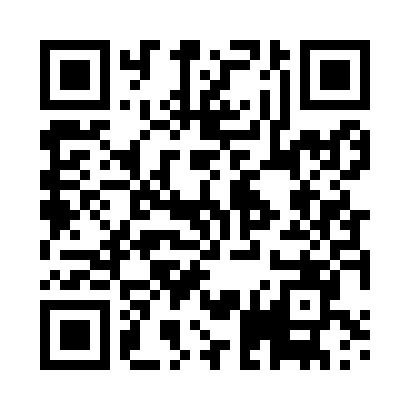 Prayer times for Cadoico, PortugalWed 1 May 2024 - Fri 31 May 2024High Latitude Method: Angle Based RulePrayer Calculation Method: Muslim World LeagueAsar Calculation Method: HanafiPrayer times provided by https://www.salahtimes.comDateDayFajrSunriseDhuhrAsrMaghribIsha1Wed4:466:311:296:248:2810:062Thu4:446:291:296:258:2910:073Fri4:436:281:296:258:3010:094Sat4:416:271:286:268:3110:105Sun4:396:261:286:268:3210:126Mon4:376:241:286:278:3310:137Tue4:366:231:286:288:3410:148Wed4:346:221:286:288:3510:169Thu4:336:211:286:298:3610:1710Fri4:316:201:286:298:3710:1911Sat4:296:191:286:308:3810:2012Sun4:286:181:286:308:3910:2213Mon4:266:171:286:318:4010:2314Tue4:256:161:286:318:4110:2515Wed4:236:151:286:328:4210:2616Thu4:226:141:286:338:4210:2817Fri4:206:131:286:338:4310:2918Sat4:196:121:286:348:4410:3019Sun4:186:121:286:348:4510:3220Mon4:166:111:286:358:4610:3321Tue4:156:101:286:358:4710:3522Wed4:146:091:286:368:4810:3623Thu4:136:091:296:368:4910:3724Fri4:116:081:296:378:5010:3825Sat4:106:071:296:378:5110:4026Sun4:096:071:296:388:5110:4127Mon4:086:061:296:388:5210:4228Tue4:076:061:296:398:5310:4429Wed4:066:051:296:398:5410:4530Thu4:056:051:296:408:5410:4631Fri4:046:041:296:408:5510:47